Drukarka fiskalna Taurus Online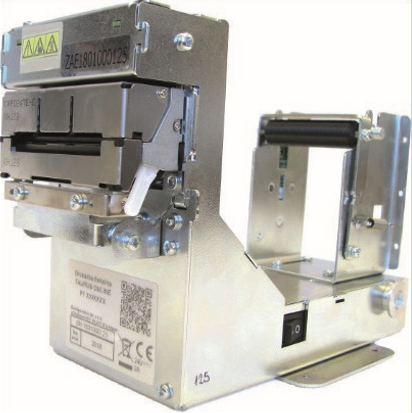 Szybka i niezawodna głowica termiczna SEIKO.Drukarka o zastosowaniu specjalnym – do autonomicznej sprzedaży towarów i usług.Możliwość rejestracji transakcji BEZ generowania wydruku !Możliwość zamknięcia doby fiskalnej BEZ generowania wydruku !3 kompaktowe opcje konstrukcyjne – wpasujemy się w każdą obudowę kiosku, słupka, self checkout, pay tower !Niezależny wyświetlacz OLED do zabudowy.Obsługa rolki papieru o maksymalnej średnicy 140mm i szerokości 58mm.Możliwość wydruku spersonalizowanych grafik (8 grafik 
do zdefiniowania).Możliwość tworzenia spersonalizowanych wydruków niefiskalnych, 
z dowolną treścią.Dane techniczneInformacje ogólneNazwa urządzenia  Taurus OnlineRodzaj urządzenia   Drukarka fiskalna onlinePrzeznaczenie   Do zabudowy w kasach SCO, słupkach      paliwowych, autonomicznych urządzeniachWyświetlacz klienta    OLED 3.12’ zewnętrzny do zabudowyWymiary wyświetlacza klienta    wys x szer x dł [mm] 
    60 x 115 x 25Waga wyświetlacza klienta0.07kgWymiary Opcja 1Opcja 2Opcja 3     (wys. x szer. x dł.)      147 x 120 x 207 (bez rolki papieru)     228 x 95 x 157     136 x 116 x 157 + 150 (moduł)Waga 1.63kg (bez rolki papieru)Czas pracy przy zasilaniuakumulatorowym     48 godzin, 6000 linii druku (po naładowaniu    24h)Parametry mechanizmu drukującegoRodzaj, typTermiczny, CAPD247E-E SEIKOSzerokość rolki papieru57 (± 0,5) mmMaksymalna średnica rolki140 mmŚrednica gilzyWew.: 12 mm, zew.: 18 mmGrubość papieru75 µmMCTF100kmNiezawodność głowicy100mln (50km)Niezawodność obcinacza1mln cięćParametry fiskalnePojemność bazy towarowej350 000 nazw towarówMetoda tworzenia bazy towarowej:Automatycznie, w trakcie sprzedażyLiczba rekordów dobowych2100Fiskalne faktury VATTakNIP nabywcy na paragonieTakEuroNIPTakLiczba stawek VAT7 (w tym stawka zwolniona)Dopuszczalne przedziały wartości Nazwa towaru / usługiduże i małe litery, cyfry, znaki: . , % \ / oraz polskie znaki w wybranej stronie kodowej; długość nazwy odpowiada ilości znaków w liniiCena jednostkowa   0,01 .. 429496,7249Ilość0,005 .. 429496,7295Kwota transakcji dla jednej pozycji0,01 .. 429496,7249Suma paragonu0,01 .. 1717986,91Kwota płatności0,01 .. 1717986,91Kwoty dobowe (sumaryczne)    0,01 .. 42949672,95Maksymalna ilość pozycji na paragonieLub fakturze    255